ČESKOMORAVSKÁ MYSLIVECKÁ JEDNOTA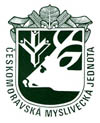 Jungmannova  25,     115  25  Praha 1PŘIHLÁŠKAna jarní svod loveckých psůPořadatel :  …………………………………………………..………………………………Místo svodu: ……………………………………………..…… Datum:  …………………..Plemeno:  …………………………………………..…………. Pohlaví:  ………………….Jméno psa: …………………………………..…………………………………………….Člp:  …………………………………….………  Tetovací č. ……………………………..Vržen:  ……………………………..………………………………………………………Otec:  …………………………………………….………… Člp: …………………………Matka: ………………………………………………………Člp: …………………………Chovatel:  ………………………………………………………………………………..…..Majitel:  …………………………………………………………………………………….Adresa:  …………………………………………………………………………..….…….Telefon:Email    :V souvislosti s patřičnou legislativou GDPR souhlasím se zpracováním a se zveřejněním v přihlášce uvedených údajů na webových stránkách ČMMJ, pobočného spolku či chovatelského klubu a s jejich předáním ČMKJ, ČMKU a patřičnému chovatelskému klubu loveckých psů dle platného znění ZŘ pro lovecké psy. 	Souhlasím	ANO	NE	(požadované zakroužkujte)Beru na vědomí, že mám právo vzít souhlas kdykoli zpět. Pořadatel si vyhrazuje právo nepřijmout přihlášku bez uděleného souhlasu, neboť přihláška nemůže být bez těchto údajů zpracována. Prohlašuji, že je mi znám zkušební řád ČMMJ a že se mu podrobuji. Přihlášeného psa/fenu předvedu buď sám, anebo ho dám předvést svým zplnomocněným zástupcem. Ručím za škody, které by můj pes/fena učinil osobám nebo na věcech. Přijetí přihlášky je podmíněno současným zaplacením předepsaného poplatku. V  …………………………………………..  dne ………………………………….                                     Podpis  majitele  psa:  ……………………………………Přihlášku společně s kopií průkazu původu zasílejte na adresu pořadatele nikoliv na ČMMJ,z.s. Praha.